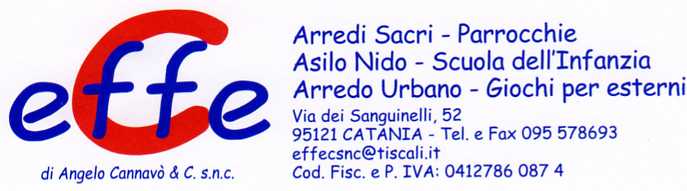 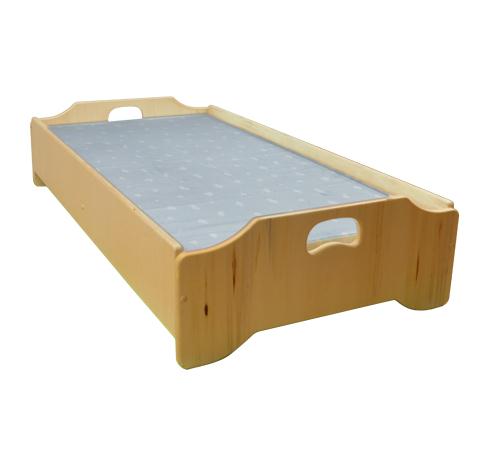 Descrizione:Lettino realizzato in multistrato di pioppo, dotato diuna base forata che permette la traspirazione,impilabile.Compreso di materassino cm. 120x60x7(sp.), incotone sfoderabile colore azzurro, con all'interno unaspugna poliuretanica.L'aspetto e i materiali naturali lo rendono ideale per ilsonno dei bambini. Indicato per asili nido.Dimensioni 120x60x20h.Legno spessore 18 mm
Categoria: Lettini e materassiCodice: TL0104X